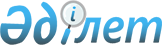 "Самұрық-Қазына" ұлттық әл-ауқат қорын басқару жөніндегі кеңес туралы" Қазақстан Республикасы Президентінің 2010 жылғы 6 желтоқсандағы № 1116 Жарлығына өзгеріс енгізу туралы" Қазақстан Республикасының Президенті Жарлығының жобасы туралыҚазақстан Республикасы Үкіметінің 2022 жылғы 3 маусымдағы № 364 қаулысы
      Қазақстан Республикасының Үкіметі ҚАУЛЫ ЕТЕДІ:
      "Самұрық-Қазына" ұлттық әл-ауқат қорын басқару жөніндегі кеңес туралы" Қазақстан Республикасы Президентінің 2010 жылғы 6 желтоқсандағы № 1116 Жарлығына өзгеріс енгізу туралы" Қазақстан Республикасының Президенті Жарлығының жобасы Қазақстан Республикасы Президентінің қарауына енгізілсін. "Самұрық-Қазына" ұлттық әл-ауқат қорын басқару жөніндегі кеңес туралы" Қазақстан Республикасы Президентінің 2010 жылғы 6 желтоқсандағы № 1116 Жарлығына өзгеріс енгізу туралы
      ҚАУЛЫ ЕТЕМІН:
      1. "Самұрық-Қазына" ұлттық әл-ауқат қорын басқару жөніндегі кеңес туралы" Қазақстан Республикасы Президентінің 2010 жылғы 6 желтоқсандағы № 1116 Жарлығына мынадай өзгеріс енгізілсін:
      жоғарыда аталған Жарлықпен бекітілген "Самұрық-Қазына" ұлттық әл-ауқат қорын басқару жөніндегі кеңес туралы ережеде:
      5-тармақтың 2) және 3) тармақшалары мынадай редакцияда жазылсын: 
      "2) Қордың даму жоспарын мақұлдау және оның іске асырылу барысы туралы Қордың жыл сайынғы есебін қарау, сондай-ақ Қор өз қызметін жүзеге асыратын экономиканың басым секторлары бойынша ұсыныстар тұжырымдау;
      3) әлеуметтік маңызы бар және өнеркәсіптік-инновациялық жобаларды, оның ішінде республикалық бюджеттен және Қазақстан Республикасының Ұлттық қорынан қаражат бөле отырып іске асыруды қоса алғанда, қазақстандық экономиканы әртараптандыру мен жаңғыртудың мемлекеттік бағдарламаларына Қордың қатысуы жөнінде Қазақстан Республикасы Үкіметінің ұсыныстарын қарау;".
      2. Осы Жарлық қол қойылған күнінен бастап қолданысқа енгізіледі.
					© 2012. Қазақстан Республикасы Әділет министрлігінің «Қазақстан Республикасының Заңнама және құқықтық ақпарат институты» ШЖҚ РМК
				
      Қазақстан Республикасының

      Премьер-Министрі

Ә. Cмайылов

      Қазақстан РеспубликасыныңПрезиденті

Қ.Тоқаев
